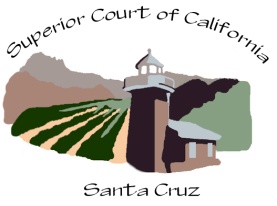 SUPERIOR COURT OF CALIFORNIACOUNTY OF SANTA CRUZ701 Ocean StreetSanta Cruz, CA 95060          MEDIA ADVISORYRelease Date: 04/03/2024For Immediate ReleaseInformational Meetings for Civil Grand Jury RecruitmentThe Superior Court will be hosting three informational meetings on the Civil Grand Jury.  Attendees will have the opportunity to speak with current jurors about the opportunity and how their work impacts Santa Cruz County.  Meeting schedule is below:April 11th at 1 P.M. On Zoom. Join the meeting using the following Zoom address: https://santacruzcourt-org.zoomgov.com/j/1614719264?pwd=YVBja083NWNDbGFWZHk0Tjg0Sm5wUT09April 17th at 11 A.M. at the Watsonville Courthouse-Assembly RoomApril 18th at 1:30 P.M. at the Santa Cruz Courthouse-Jury TrailerCandidates for the grand jury must be United States citizens, at least 18 years of age, have a working knowledge of the English language, and have resided in the county for at least one year. The Superior Court of Santa Cruz County is seeking a volunteer pool that represents the ethnic and cultural diversity of communities within the county.  All qualified citizens interested in serving on the 2023-2024 Civil Grand Jury are invited to apply to the Superior Court for consideration. For applications and more information, please visit the Court’s website at www.santacruzcourt.org. All applications must be received by April 29, 2024.For questions, please contact the Superior Court Jury Commissioner’s Office by email at jury.information@santacruzcourt.org. 